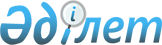 О внесении изменений в решение Сырымского районного маслихата от 25 декабря 2020 года № 64-12 "О бюджете Шолаканкатинского сельского округа на 2021-2023 годы"Решение Сырымского районного маслихата Западно-Казахстанской области от 9 декабря 2021 года № 11-12
      Сырымский районный маслихат РЕШИЛ:
      1. Внести в решение Сырымского районного маслихата от 25 декабря 2020 года № 64-12 "О бюджете Шолаканкатинского сельского округа на 2021-2023 годы" (зарегистрированное в Реестре государственной регистрации нормативных правовых актов №6630) следующие изменения:
      пункт 1 изложить в следующей редакции: 
      "1. Утвердить бюджет Шолаканкатинского сельского округа на 2021-2023 годы согласно приложениям 1, 2 и 3 соответственно, в том числе на 2021 год в следующих объемах:
      1) доходы – 24 889 тысяч тенге:
      налоговые поступления – 3 338 тысяч тенге;
      неналоговые поступления – 123 тысячи тенге;
      поступления от продажи основного капитала – 0 тенге;
      поступления трансфертов – 21 428 тысяч тенге;
      2) затраты – 25 427 тысяч тенге;
      3) чистое бюджетное кредитование – 0 тенге: 
      бюджетные кредиты – 0 тенге;
      погашение бюджетных кредитов – 0 тенге; 
      4) сальдо по операциям с финансовыми активами – 0 тенге:
      приобретение финансовых активов – 0 тенге;
      поступления от продажи финансовых активов государства – 0 тенге;
      5) дефицит (профицит) бюджета – -538 тысяч тенге;
      6) финансирование дефицита (использование профицита) бюджета – 538 тысяч тенге: 
      поступление займов – 0 тенге;
      погашение займов – 0 тенге;
      используемые остатки бюджетных средств – 538 тысяч тенге.";
      пункт 3 изложить в следующей редакции:
      "3. Учесть в бюджете Шолаканкатинского сельского округа на 2021 год общую сумму целевых областных, районных трансфертов в размере 3 367 тысяч тенге:
      сумма трансфертов из областного бюджета – 3 367 тысяч тенге:
      на новую систему оплаты труда государственных служащих, основанную на факторно-бальной шкале – 3 367 тысяч тенге.";
      приложение 1 к указанному решению изложить в новой редакции согласно приложению к настоящему решению.
      2. Настоящее решение вводится в действие с 1 января 2021 года. Бюджет Шолаканкатинского сельского округа на 2021 год
					© 2012. РГП на ПХВ «Институт законодательства и правовой информации Республики Казахстан» Министерства юстиции Республики Казахстан
				
      Секретарь маслихата

Ш. Дуйсенгалиева
Приложение к решениюПриложение 1
к решению Сырымского
районного маслихата
от 25 декабря 2020 года №64-12
Категория
Категория
Категория
Категория
Категория
Сумма, тысяч тенге
Класс
Класс
Класс
Класс
Сумма, тысяч тенге
Подкласс
Подкласс
Подкласс
Сумма, тысяч тенге
Специфика
Специфика
Сумма, тысяч тенге
Наименование
Наименование
Сумма, тысяч тенге 1 2 3 4 4 5
1) Доходы
1) Доходы
24889
1
Налоговые поступления
Налоговые поступления
3338
01
Подоходный налог
Подоходный налог
2230
2
Индивидуальный подоходный налог
Индивидуальный подоходный налог
2230
04
Налоги на собственность
Налоги на собственность
1108
1
Налоги на имущество
Налоги на имущество
69
3
Земельный налог
Земельный налог
151
4
Налог на транспортные средства
Налог на транспортные средства
888
2
Неналоговые поступления
Неналоговые поступления
123
01
Доходы от государственной собственности
Доходы от государственной собственности
123
5
Доходы от аренды имущества, находящегося в государственной собственности
Доходы от аренды имущества, находящегося в государственной собственности
123
06
Прочие неналоговые поступления
Прочие неналоговые поступления
0
1
Прочие неналоговые поступления
Прочие неналоговые поступления
0
3
Поступления от продажи основного капитала
Поступления от продажи основного капитала
0
4
Поступления трансфертов
Поступления трансфертов
21428
02
Трансферты из вышестоящих органов государственного управления
Трансферты из вышестоящих органов государственного управления
21428
3
Трансферты из районного (города областного значения) бюджета
Трансферты из районного (города областного значения) бюджета
21428
Функциональная группа
Функциональная группа
Функциональная группа
Функциональная группа
Функциональная группа
Сумма, тысяч тенге
Функциональная подгруппа
Функциональная подгруппа
Функциональная подгруппа
Функциональная подгруппа
Сумма, тысяч тенге
Администратор бюджетных программ
Администратор бюджетных программ
Администратор бюджетных программ
Сумма, тысяч тенге
Программа
Программа
Сумма, тысяч тенге
Наименование
Наименование
Сумма, тысяч тенге 1 2 3 4 5 6
2) Затраты
25427
01
Государственные услуги общего характера
22714
1
Представительные, исполнительные и другие органы, выполняющие общие функции государственного управления
22714
124
Аппарат акима города районного значения, села, поселка, сельского округа
22714
001
Услуги по обеспечению деятельности акима города районного значения, села, поселка, сельского округа
22714
05
Здравоохранение
0
9
Прочие услуги в области здравоохранения
0
124
Аппарат акима города районного значения, села, поселка, сельского округа
0
002
Организация в экстренных случаях доставки тяжелобольных людей до ближайшей организации здравоохранения, оказывающей врачебную помощь
0
07
Жилищно-коммунальное хозяйство
2713
3
Благоустройство населенных пунктов
2713
124
Аппарат акима города районного значения, села, поселка, сельского округа
2713
008
Освещение улиц населенных пунктов
1194
009
Обеспечение санитарии населенных пунктов
1219
011
Благоустройство и озеленение населенных пунктов
300
3) Чистое бюджетное кредитование
0
Бюджетные кредиты
0
Категория
Категория
Категория
Категория
Категория
Класс
Класс
Класс
Класс
Подкласс
Подкласс
Подкласс
Специфика
Специфика
Наименование
Сумма
5
Погашение бюджетных кредитов
0
01
Погашение бюджетных кредитов
0
1
Погашение бюджетных кредитов, выданных из государственного бюджета
0
4) Сальдо по операциям с финансовыми активами
0
Функциональная группа
Функциональная группа
Функциональная группа
Функциональная группа
Функциональная группа
Функциональная подгруппа
Функциональная подгруппа
Функциональная подгруппа
Функциональная подгруппа
Администратор бюджетных программ
Администратор бюджетных программ
Администратор бюджетных программ
Программа
Программа
Наименование
Сумма
Приобретение финансовых активов
0
Категория
Категория
Категория
Категория
Категория
Класс
Класс
Класс
Класс
Подкласс
Подкласс
Подкласс
Специфика
Специфика
Наименование
Сумма
6
Поступления от продажи финансовых активов государства
0
01
Поступления от продажи финансовых активов государства
0
2
Поступления от продажи финансовых активов за пределами страны
0
5) Дефицит (профицит) бюджета
-538
6) Финансирование дефицита (использование профицита) бюджета
538
7
Поступления займов
0
01
Внутренние государственные займы
0
2
Договоры займа
0
03
Займы, получаемые местным исполнительным органом района (города областного значения) 
0
Функциональная группа
Функциональная группа
Функциональная группа
Функциональная группа
Функциональная группа
Функциональная подгруппа
Функциональная подгруппа
Функциональная подгруппа
Функциональная подгруппа
Администратор бюджетных программ
Администратор бюджетных программ
Администратор бюджетных программ
Программа
Программа
Наименование
Сумма
16
Погашение займов
0
1
Погашение займов
0
124
Аппарат акима города районного значения, села, поселка, сельского округа
0
056
Погашение долга аппарата акима города районного значения села, поселка, сельского округа перед вышестоящим бюджетом
0
Категория
Категория
Категория
Категория
Категория
Класс
Класс
Класс
Класс
Подкласс
Подкласс
Подкласс
Специфика
Специфика
Наименование
Сумма
8
Используемые остатки бюджетных средств
538
01
Остатки бюджетных средств
538
1
Свободные остатки бюджетных средств
538
01
Свободные остатки бюджетных средств
538